РАЗРАБОТКА ИНФОРМАЦИОННОЙ СИСТЕМЫ ДЛЯ ОПТИМИЗАЦИИ ТОРГОВО-ЗАКУПОЧНЫХ ОПЕРАЦИЙАртюхина Дарья Дмитриевна, Коренькова Татьяна Николаевна, Семёнова ЕленаОскольский политехнический колледж Старооскольского технологического института им А.А. Угарова (филиал) ФГАОУ ВО "Национальный исследовательский технологический университет "МИСиС", Старый ОсколВ данной работе предметной областью является оптимизация торгово-закупочных операций.Закупки - один из важнейших бизнес-процессов, протекающих у хозяйствующих субъектов.Автоматизировать рутинные процессы на этапе планирования закупочной деятельности становится особо актуальным решением для предприятий со сложной организационной структурой или филиальной сетью. Как правило, здесь оптимизируются сбор, обработка и согласование потребностей организации, консолидация заявок, поступающих из отделов/филиалов. При этом на любом из этапов можно установить правила, при которых заказ переходит вручную обработку.Под оптимизацией закупок понимают процесс регулирования закупочной деятельности, которая позволяет снизить затраты за счет экономии на закупке и хранении страхового запаса товара.Данная информационная система имеет следующий ряд признаков:сбор потребностей;формирование плана закупок;согласование заявок на размещение заказа;фиксирование количества поступающего товара;регистрация сведений о контрактах и договорах;контроль исполнения контрактных обязательств.управление складскими ресурсамиЛюбая закупка начинается с определения общей потребности компании и индивидуальных потребностей каждого ее подразделения. Имея такую информацию, можно получить материальные ресурсы со склада либо путем перемещения избытка товаров из другого подразделения, либо покупая новые товары.Основными целями функции получения и контроля материальных ресурсов являются: гарантия получения заказа; проверка качества; подтверждение получения заказанного количества материальных ресурсов; отправка их далее к месту назначения (на склад, ОТК и т.д.); регистрация необходимой документации на получение материальных ресурсов.Актуальностью разрабатываемой информационной системы является полная автоматизация процессов закупочной деятельности и их применения в организационной структуре предприятия.Целью курсовой работы является разработка информационной системы для оптимизации торгово-закупочных операций.Для достижения поставленной цели необходимо выполнить следующие задачи: Задачами системы являются:Хранение необходимой для работы информации;Мониторинг данных;.Поиск информации по заданным параметрам;Представление информации пользователям.Ход решения поставленной задачи: Разработка концептуальной модели базы данных (анализ предметной области, построение диаграммы потоков данных, диаграммы потоков работ, схемы входной и выходной информации)Разработка таблиц Поставщик, Склад, Товары, Сотрудники, Заказы, Архив, Доставка, КлиентыНормализация таблиц базы данных.Создание основных запросов: Запрос «ЗАКАЗЫ КЛ», Запрос «ЗАКАЗЫ СОТР», Запрос «ЗАПРОС ЗАКАЗЫ», Запрос «ОТБОР ЗАКАЗЫ», Запрос «ОТБОР ТОВАРЫ», Запрос «ДОБ КЛИЕНТЫ», Запрос «ДОБ ПОСТАВЩИКИ», Запрос «ДОБ СОТРУДНИКИ», Запрос «ЗАКАЗЫ->АРХИВ», Запрос «ОБНОВ АРХИВ», Запрос «ОБНОВ АРХИВ», Запрос «ОБНОВ ЗАКАЗЫ», Запрос «ЗАКАЗЫ УДАЛ», Запрос «ЗАКАЗЫ|ДОСТАВКА», Запрос «СКЛАД_перекрестный», Запрос «СКЛАД|ПОСТАВКА»Создание основных форм: Главная, Заказы, Заказы товаров, Сотрудники, Товары. Создание осноных отчетов: Отчет «Заказы клиентов», Отчет о клиентах, Отчет о поставщиках, Отчет о сотрудниках, Отчет о товарах.Создание основных макросов: Макрос «В архив», Макрос «Добавление клиентов», Макрос «Добавление поставщиков», Макрос «Добавление сотрудников». Создание основных модулей: Модуль запроса заказов.Вид главной формы: 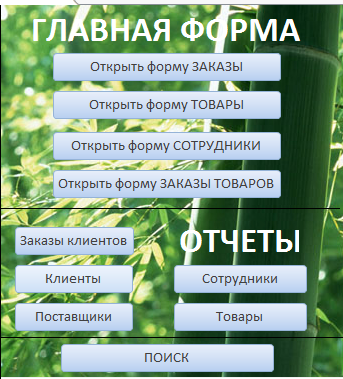 Результатом проделанной работы является разработанная информационная система оптимизации торгово-закупочных операций.Список используемых источниковАртюхина Д.Д., Коренькова Т.Н. Основы проектирования баз данных: учебное пособие по выполнению курсовой работы. – Старый Оскол: СТИ НИТУ «МИСиС», 2015. – 100 с.Артюхина Д.Д. Основы проектирования баз данных: учебное пособие. – Старый Оскол: СТИ НИТУ «МИСиС», 2014. – 60 с.ФуфаевЭ.В., Фуфаев Д.Э. Базы данных. — М.:  Издательский центр «Академия», 2012. – 320 с.КузинА. В., Левонисова С.В. Базы данных. — М.: Издательский центр  «Академия», 2012. – 320 с.Михеев Р. Н. VBA и программирование в MS Office для пользователей. — СПб.: БХВ-Петербург, 2014. — 384 с.Бекаревич Ю. Б. Самоучитель Microsoft Access 2013 / БекаревичЮ. Б., Пушкина Н. В. -СПб.: БХВ-Петербург, 2014. — 464 с. 